Проект
СОВЕТ  ДЕПУТАТОВ                          ДОБРИНСКОГО МУНИЦИПАЛЬНОГО РАЙОНАЛипецкой области34-я сессия VI-го созываРЕШЕНИЕ___________                               п.Добринка	                    №___________О внесении изменений в Положение «О порядке подготовки и утверждения местных нормативов градостроительного проектирования Добринского муниципального района Липецкой области Российской Федерации и внесения изменений в них»В соответствии с Градостроительным кодексом Российской Федерации от 29.12.2004  № 190-ФЗ, Федеральным законом от  06.10.2003  № 131- ФЗ «Об общих принципах организации местного самоуправления в Российской Федерации», руководствуясь Уставом Добринского муниципального района, Совет депутатов Добринского муниципального районаРЕШИЛ:1. Внести изменения в Положение «О порядке подготовки и утверждения местных нормативов градостроительного проектирования Добринского муниципального района Липецкой области Российской Федерации и внесения изменений в них» (прилагается).2. Направить указанный нормативный правовой акт главе Добринского муниципального района для подписания и официального обнародования.3. Настоящее решение вступает в силу со дня его официального обнародования.Председатель Совета депутатовДобринского муниципального района 				М.Б.ДенисовПроект                                                                    Принято                                                                        решением Совета депутатов                                                               Добринского муниципального района                                                                               от ___________г. №__________Изменения в Положение «О порядке подготовки и утверждения местных нормативов градостроительного проектирования Добринского муниципального района Липецкой области Российской Федерации и внесения изменений в них», утвержденные решением Совета депутатов Добринского муниципального района Липецкой области №244-рс от 29.11.2018 г. Внести в Положение «О порядке подготовки и утверждения местных нормативов градостроительного проектирования Добринского муниципального района Липецкой области Российской Федерации и внесения изменений в них» следующие изменения:Пункт 3.2 раздела III настоящего Положения изложить в следующей редакции:- Порядок подготовки, утверждения местных нормативов градостроительного проектирования и внесения изменений в них устанавливается муниципальными правовыми актами с учетом положений Градостроительного Кодекса.ГлаваДобринского муниципального района                             С.П.Москворецкий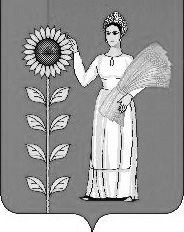 